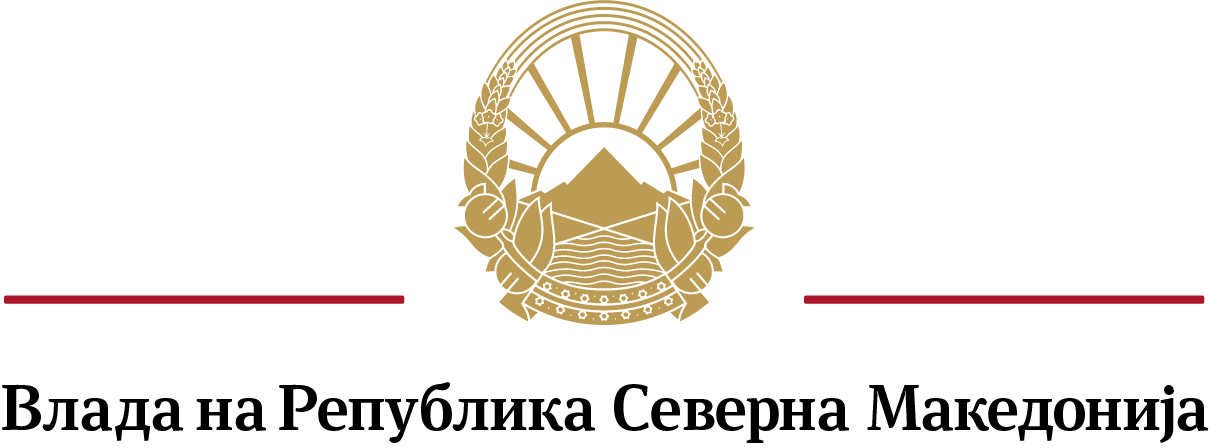 - ГЕНЕРАЛЕН СЕКРЕТАРИЈАТ -7 февруари 2020 годинаОБРАЗЕЦза давање на поддршка на кандидат за член на Советот за соработка со и развој на граѓанскиот сектор од редот на здруженијата и фондациите за областа „Заштита на маргинализираните лица“ или „Медиуми и информатичко општество“Податоци за организацијата која дава поддршка за кандидат за член на СоветотИме на здружението/фондацијата која дава поддршка за кандидат за член на Советот: ___________________________________________________________________________Седиште и адреса: __________________________________________________________________Регистарски број (ЕМБС) и датум на упис во Централниот регистар на Република Северна Македонија: _______________________________________________________________Име и презиме на овластеното лице за застапување: _________________________________Дали здружението/фондацијата е активно (според податоците од Централен регистар на Република Северна Македонија)	да	           неДали во прилог на овој образец се доставува копија од Тековна состојба од уписот во регистарот на други правни лица за регистрација на организацијата	да	           неПодатоци за кандидатот за член на СоветотОрганизациите можат да поддржат само еден кандидат од Листата на кандидати, со означување на полето пред името на кандидатот.Организации регистрирани во Централниот регистар на Република Македонија согласно Законот за здруженија и фондации, кои дејствуваат во областа „Заштита на маргинализираните лица“ или „Медиуми и информатичко општество“ согласно нивниот статут, можат да го дадат својот глас само за еден кандидат. Организациите не гласаат за кандидатот од својата организација. Гласањето на Сојузите регистрирани согласно со одредбите на Законот за здруженија и фондации се смета за еден даден глас.  Наташа Бошкова - Коалиција сексуални и здравствени права на маргинализирани 		      заедници Маргини Скопје  Снежана Трпевска - Здружение на новинарите Скопје  Христо Петрески - Фондација за културна и научна афирмација и презентација   	 	     Македонија-презент СкопјеМесто и датум                                                           Потпис на овластеното лице за застапување______________                                                                  ___________________________________                     		                           МП                                              (Печат на здружението/фондацијата)Област:  Заштита на маргинализираните лицаОбласт:  Заштита на маргинализираните лицаОбласт:  Медиуми и информатичко општествоОбласт:  Медиуми и информатичко општествоwww.nvosorabotka.gov.mke-mail: nvosorabotka@gs.gov.mk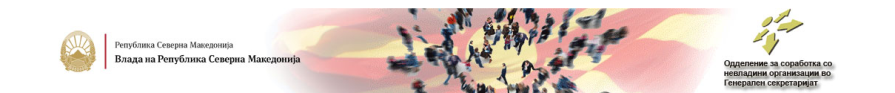 